SX-805-10机械手控制系统实验目的用PLC控制机械手系统二、实验设备1、PLC主机模块2、SX-805-10实验单元模块3、连接导线三、实验内容实验15机械手实验控制系统工艺流程：初始状态：“上升、下降、左移、右移、夹/松”指示灯为OFF，开关“上/下、左/右”为ON，“夹/松、光/电为OFF，原点指示灯为ON，运行前，按下复位按扭，使系统处于初始状态，选择工作方式：自动、手动、连续。自动（单周期）：将“自动/手动“开关置ON，”连续“置OFF，表示按下启动按扭后，系统完成一个周期的运行，停在初始状态，若要继续运行，需再次按下启动按扭，流程如下：“初始状态——启动按扭——下降——夹紧——2s后——上升——右移——下降——放松——上升——左移——初始状态”。自动（连续）：将“自动/手动”和“连续”开关置ON，按下启动按扭后，系统完成一个周期的运行，停在初始状态，2s后，系统自动进入下一个周期的运行，运行过程中，按下停止按扭，系统当前周期的运行，停止在初始状态。流程如下：初始状态——启动按扭——下降——夹紧——2s 后——上升——右移——下降——放松——上升——左移——初始状态——2s后——下降……”。手动：将“自动/手动”开关置OFF，机械手根据不同的命令完成相应的动作流程如下：初始状态——“上/下”置OFF——下限——“夹/紧”置ON——“上/下”置ON——上限——“左/右”置OFF——右限——“上/下”置OFF——下限——“夹/紧”置于OFF——“上/下”置ON——上限——“左/右”置ON——左限——初始状态。I/O分配：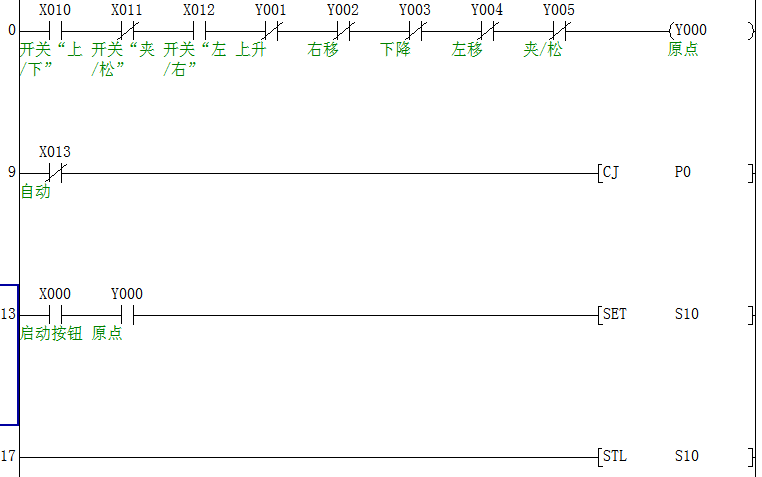 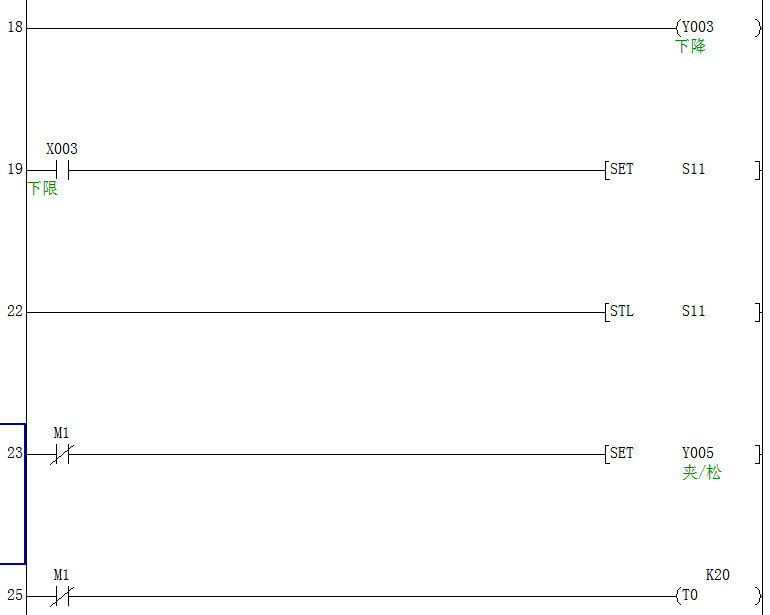 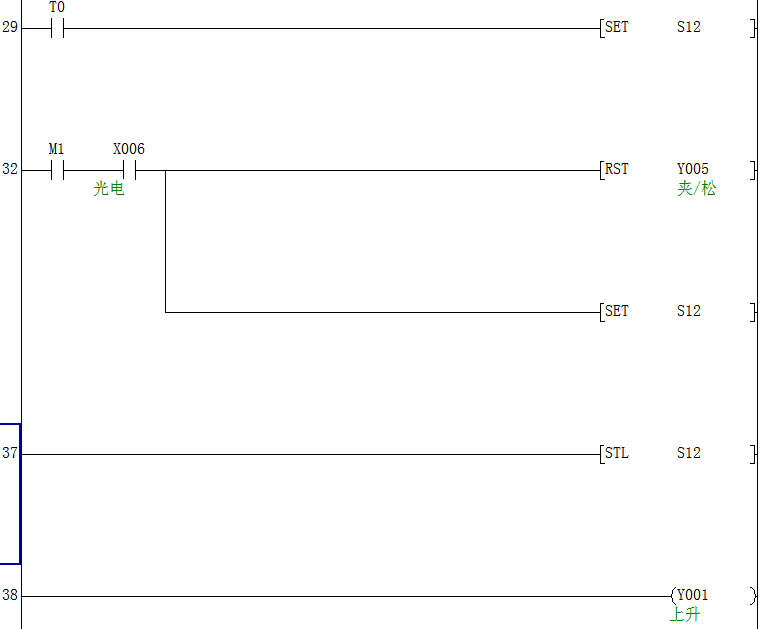 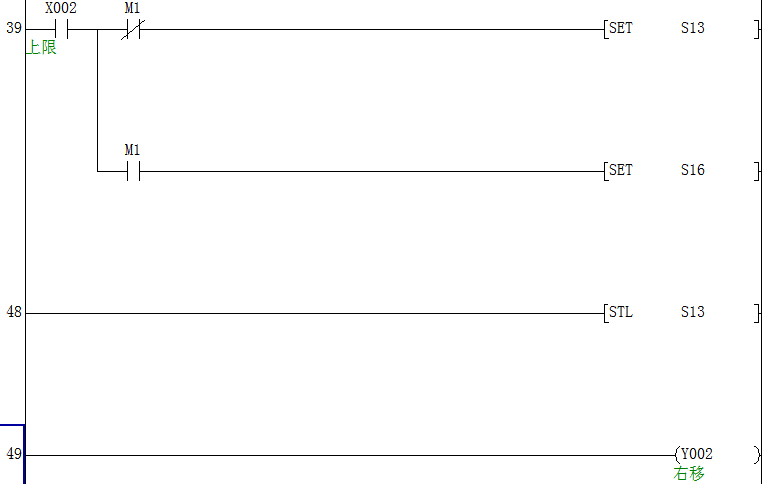 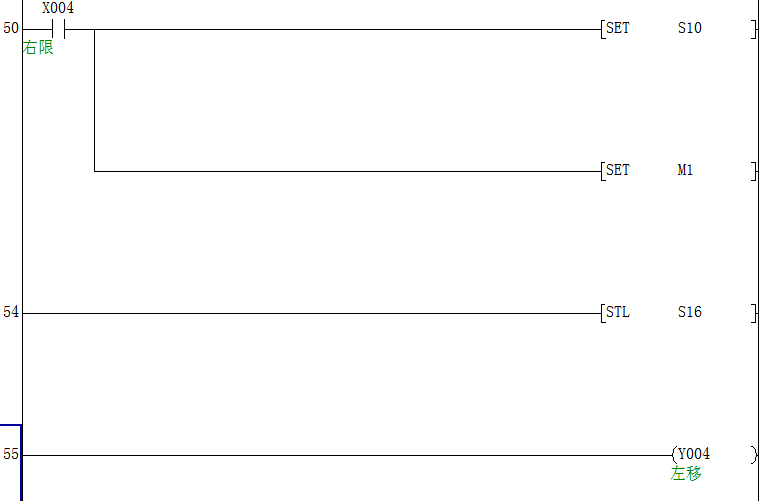 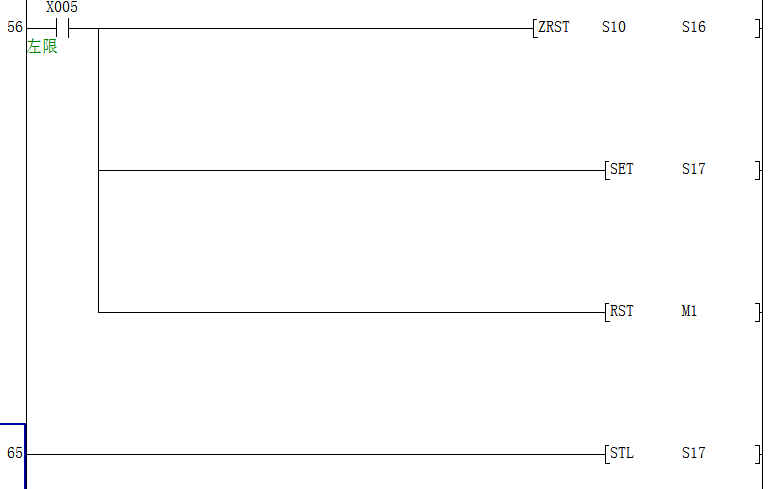 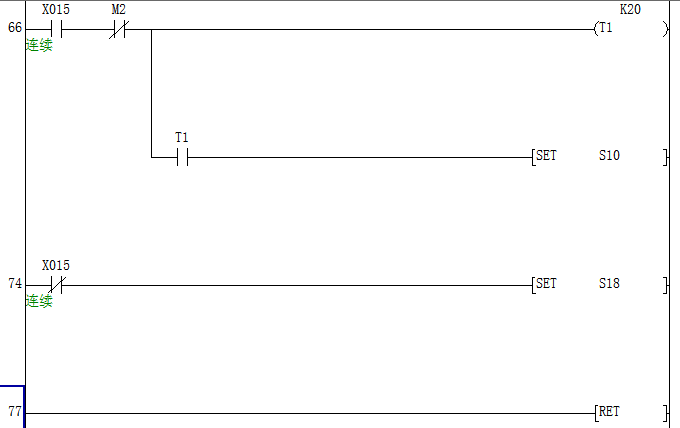 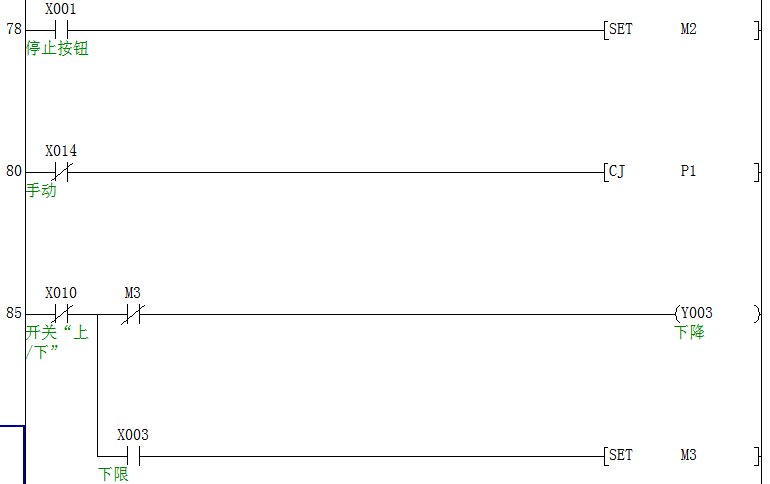 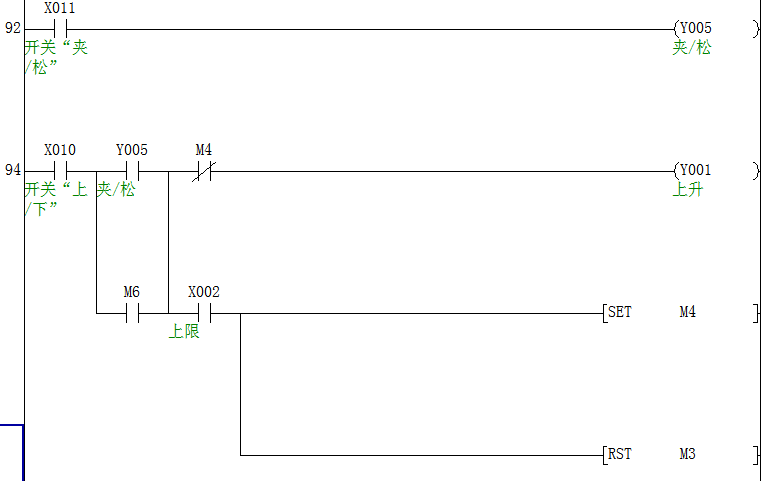 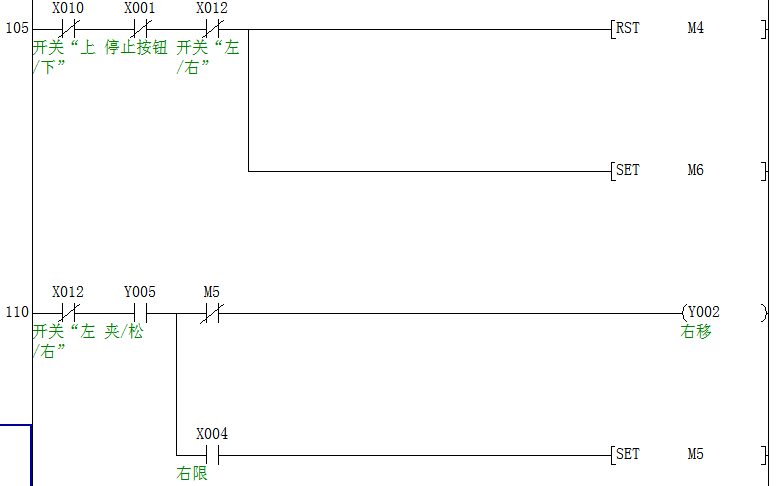 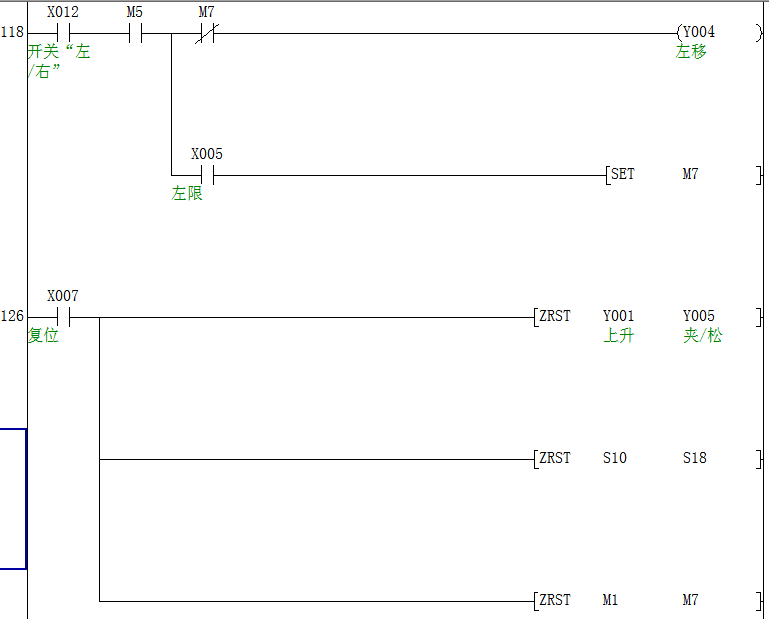 输入地址外设名称输出地址外设名称X0启动按扭Y0原点X1停止按扭Y1上升X2上限Y2右移X3下限Y3下降X4右限Y4左移X5左限Y5夹/松X6光电X7复位X10开关“上/下”X11开关“夹/松”X12开关“左/右”X13自动X14手动X15连续